Положение  о проведении  конкурса мастеров традиционных ремесел и декоративно-прикладного творчества «Кубок  мастера»Общие положения1.1. Конкурс мастеров  традиционных ремёсел и декоративно-прикладного творчества  (далее - Конкурс) проводится в рамках VI открытого Шарохинского Фестиваля народного творчества (далее Фестиваль).  1.2. Настоящее положение определяет цели и задачи, порядок проведения  и подведения  итогов Конкурса.1.3. Учредителем Конкурса является Администрация Голышмановского городского округа. 1.4. Организатор Конкурса – Благотворительный фонд «Наше время»; соорганизатор – муниципальное автономное учреждение дополнительного образования    «Голышмановский молодежный центр».1.5. К проведению конкурса привлекаются добровольцы (волонтеры) через сайт Добро.ру. 1.6. Официальная информация по проведению Конкурса размещена в группе ВКонтакте «Голышмановский молодежный центр» https://vk.com/golmc.Цели и задачи Конкурса	2.1.Цели Конкурса: - популяризация среди широких слоёв населения художественных промыслов и декоративно - прикладного творчества;-  сохранение традиционной народной культуры России;- выявление и распространение нетрадиционных технологий в художественном и декоративно - прикладном творчестве путем проведения мастер – классов.	 2.2. Основные задачи Конкурса:- выявление и поддержка талантливых мастеров ремёсел по декоративно-прикладному творчеству;- создание условий для демонстрации и реализации изделий декоративно-прикладного творчества  мастеров;- повышение конкурентоспособности творческих изделий - продукции ручной работы, содействие их продвижению.3. Место и время проведения Конкурса3.1. Конкурс   проводится на площадке  «Ярмарка широкая».3.2. Заезд участников 26 июня с 06:00 часов до 08:30 часов.3.3. Дата проведения: 26 июня 2021 года. Время открытия – 10.00 часов,   награждение участников и победителей конкурса  – 20.00 часов.4. Участники Конкурса и условия участия в Конкурсе.4.1.В Конкурсе принимают участие мастера декоративно-прикладного творчества, ремесленники  без возрастных ограничений, проживающие в Голышмановском городском округе и за его пределами. 4.2. Мастер, желающий принять  участие в Конкурсе, подает  заявку (Приложение1) до 21 июня 2021 г. и направляет ее  на электронную почту: golcdt@yandex.ru или  непосредственно в  МАУ ДО «Голышмановский МЦ»  по адресу: р.п. Голышманово ул. Садовая, 102.  4.3. Для участия в Конкурсе мастеру необходимо приготовить не менее 5-ти выставочных работ одного направления  для представления своего ремесла. 4.4.Выставочные изделия, предоставленные на Конкурс, должны быть эстетично оформлены, качественно выполнены  и обязательно иметь фирменную этикетку   согласно Приложению 2. 4.5.Сувенирная продукция для реализации готовится отдельно.4.6.Изделия, выставленные на реализацию, должны быть с ценником  (приветствуется логотип Шарохинского фестиваля)  согласно Приложению 3. 4.7.Мастер по желанию может организовать  проведение платного мастер - класса. 4.8. Приветствуется народный костюм мастера. 5. Направления  Конкурса5.1.На Конкурс  предоставляются изделия (с возможным проведением мастер-класса) по следующим  направлениям:1.Художественная обработка текстильного материала:художественная ручная вышивка,  гильоширование (панно, подарочные наборы, салфетки, скатерти),  лоскутное шитьё (печворк),  мягкая игрушка (сувениры, народная кукла, обереги), батик, декоративное оформление ткани,  декорирование изделий, ручное вязание (изделия для дома, амигурами, аксессуары, тапочки, носки, варежки, шапки, шарфы и другие изделия для детей и взрослых с использованием оригинальных узоров), валяние из шерсти, ручное ткачество, обработка инновационных материалов.2.Художественная обработка дерева:Резьба по дереву (художественное вырезание, роспись, обработка дерева при помощи современных технологий), художественная обработка бересты, лозоплетение, изделия из соломки.3.Художественная обработка минеральных материалов:Керамика (работа с глиной),  художественная обработка камня и стекла (работа с бисером, фьюзинг, роспись по стеклу и т.д.). 4.Художественная обработка металла: Свободная ковка,  кузнечная сварка, литьё,  термическая обработка изделий и прочее.5.«Шарохинский сувенир»Сувенирная продукция, выполненная из различных материалов: мех, ткань, кожа, глина, гипс, стекло, металл, дерево, береста, пластик, камень и т.п.,  в разной технике с логотипом Шарохинского фестиваля или юбилейной датой Шарохинского фестиваля.6. Подведение итогов Конкурса и награждение6.1.Итоги Конкурса подводятся конкурсной комиссией, которая формируется соорганизаторами  Конкурса.6.2. Оценка мастеров осуществляется по каждому направлению по пяти бальной системе по следующим критериям:- эстетический вид оформления работы;- оригинальность и фантазия;- сложность выполнения работы;- аккуратность исполнения.В направлении «Шарохинский сувенир» оценка осуществляется по пяти бальной системе по следующим критериям:- эстетический внешний вид;- оформление с использованием элементов символики Шарохинского фестиваля;- использование упаковочного материала.6.3.Победителями признаются 3 мастера в каждом направлении, набравшие наибольшую сумму баллов.6.4. Участникам  Конкурса вручаются   дипломы участников.6.6.Победители  награждаются  дипломами победителей, денежными сертификатами  и Кубком мастера по разделам.   7.Финансирование Конкурса7.1 Финансовые расходы на организацию и проведение (канцелярские товары, атласные ленты, бейджи); на награждение (денежные сертификаты, фотобумага)  осуществляются за счёт средств организаторов и соорганизаторов  Конкурса.7.2 Расходы, связанные с прибытием участников  на Конкурс, размещением, проживанием, организацией питания, оформлением выставки-продажи  изделий, организации мастер- класса, несёт сам участник либо направляющая сторона.	7.3. Для участия в Конкурсе  предусматривается организационный взнос  в размере 200 рублей с участника наличным или безналичным расчетом.  Банковские реквизиты: Администрация Голышмановского городского округа (МАУ ДО «Голышмановский МЦ» ЛС119451064ОГМЦ) Отделение Тюмень банка России// УФК по Тюменской области г.Тюмень Единый казначейский счет 40102810945370000060Казначейский счет 03234643717020006700ИНН/КПП: 7220099485/722001001 	ОГРН: 1177232015630 БИК: 017102101  	ОКПО: 15804017 	ОКПФ: 75401 	ОКФС: 14 	ОКВЭД: 85.41, 94.99, 93.29, 88.99, 82.30, 78.20, 77.29, 68.20, 47.99, 47.78Назначение платежа: взнос за участие в конкурсе мастеров.      Счет для перечисления будет предоставлен после формирования заявки. Собранные средства будут использованы для организационных мероприятий.8. Ответственный за проведение  КонкурсаМуниципальное автономное учреждение дополнительного образования «Голышмановский молодежный центр».Контактное лицо: Молодых Ольга АлександровнаКонтакты: тел.(34546)25033  E-mail: golcdt@yandex.ru.Приложение № 1ЗаявкаКонкурс мастеров традиционных ремёсел и декоративно-прикладного творчества на «Кубок мастера»2021 год*Даю согласие на использование персональных данных. Подпись участника ______________________________. Дата: ________________________.Приложение № 2Образец этикеткиПриложение № 3                                                Образец ценникаФ.И.О. автора(без сокращений),год рожденияАдрес, телефон автораНаправление Конкурса Количество изделийКоличество изделийФ.И.О. автора(без сокращений),год рожденияАдрес, телефон автораНаправление Конкурса ВыставкаПродажа 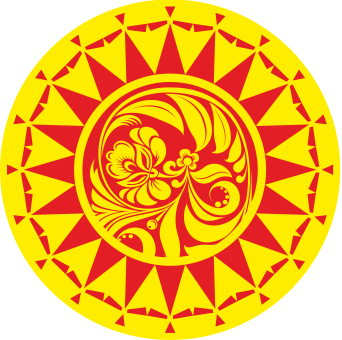 Название изделияНаправление выставкиТехнологияФ.И.О. автора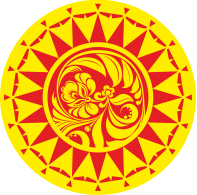 Наименование изделияЦена